Unit 5 Lesson 5: JuntemosWU Observa y pregúntate: Un problema-historia sin números (Warm up)Student Task Statement¿Qué observas?
¿Qué te preguntas?Elena estaba haciendo compras en el mercado con su abuelo.Elena escogió algunos mangos.Su abuelo escogió algunas piñas.¿Cuántas frutas escogieron?1 Frutas en el mercadoStudent Task StatementElena estaba haciendo compras en el mercado con su abuelo.Elena escogió 4 mangos.Su abuelo escogió 2 piñas.¿Cuántas frutas escogieron?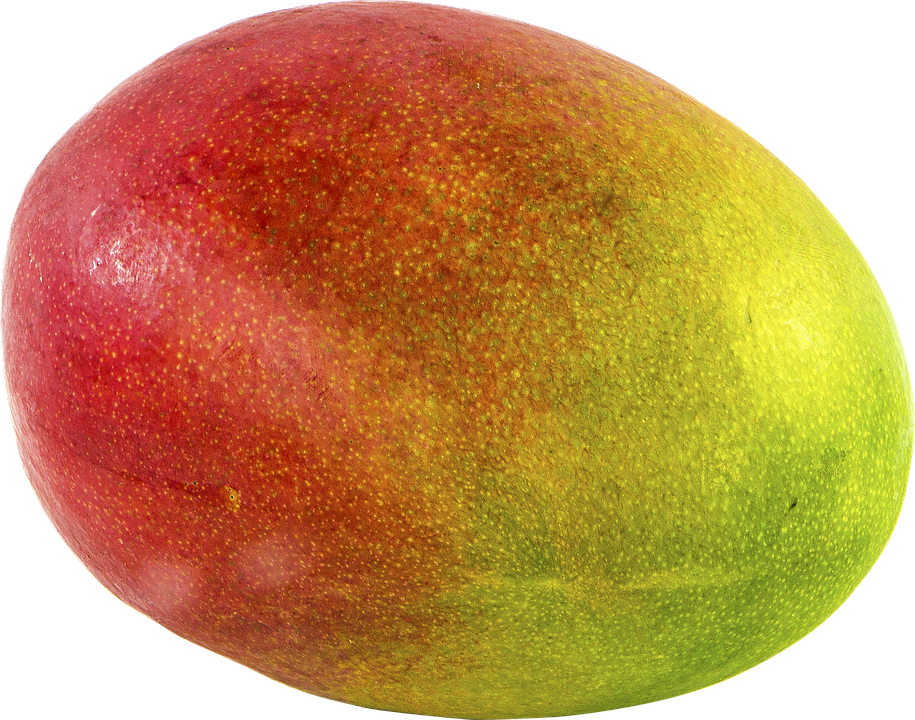 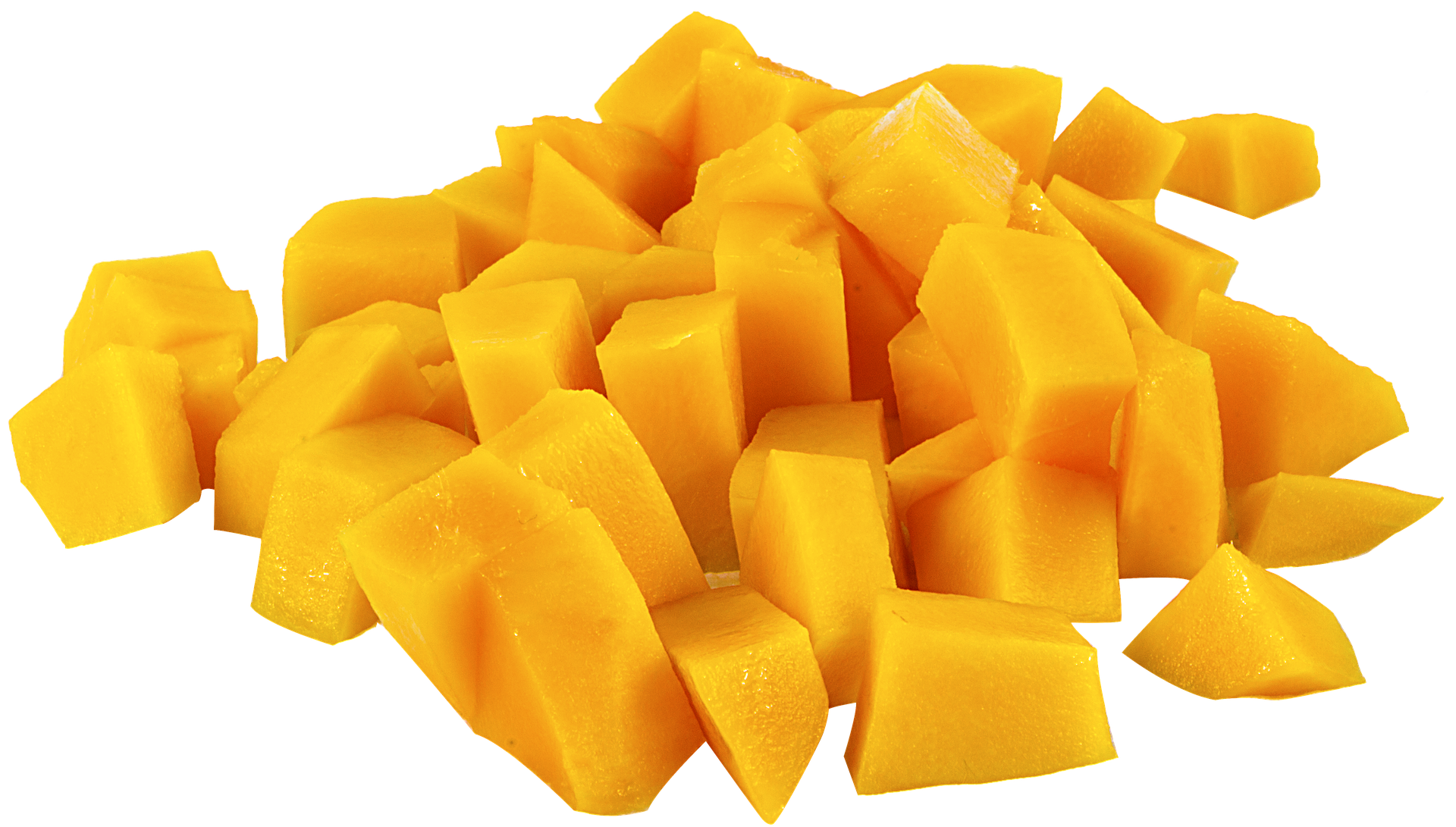 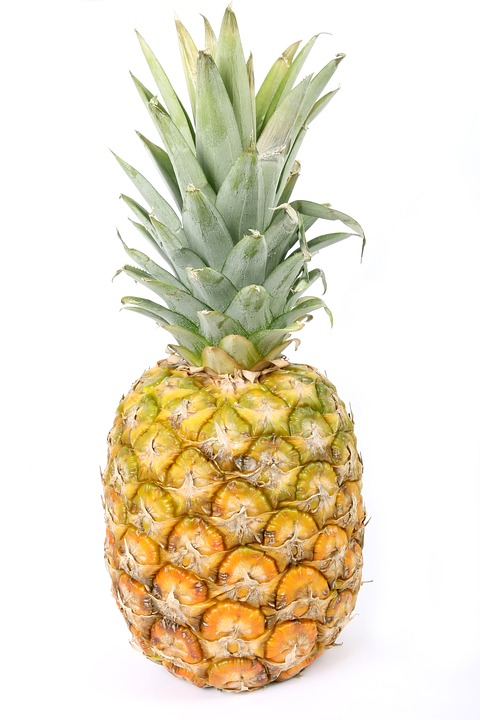 2 Un oso con frutos rojosStudent Task StatementUn oso estaba en el bosque buscando frutos rojos para comer.Se comió 3 arándanos.Se comió 6 frambuesas.¿Cuántos frutos rojos se comió el oso?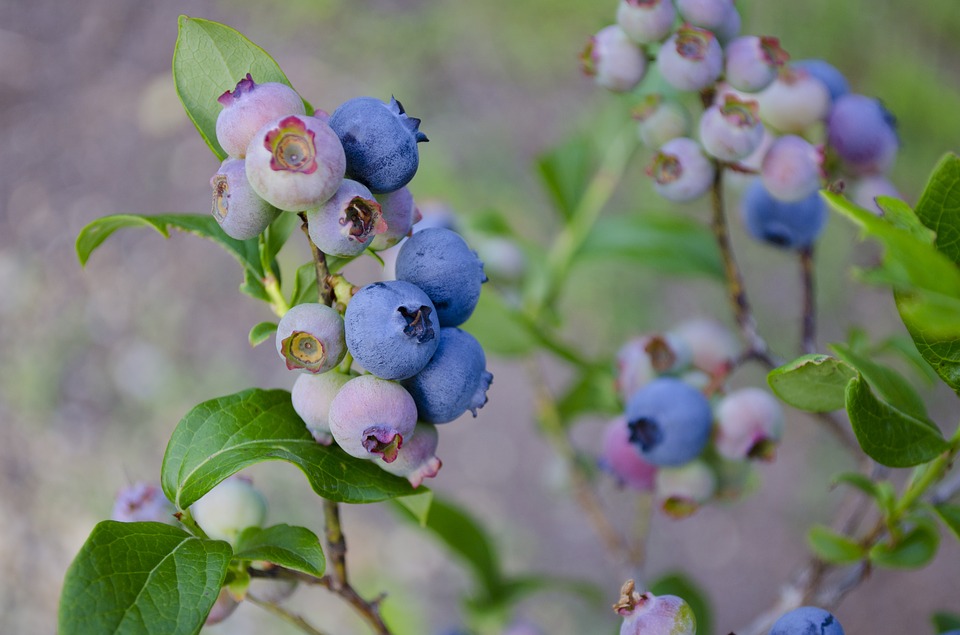 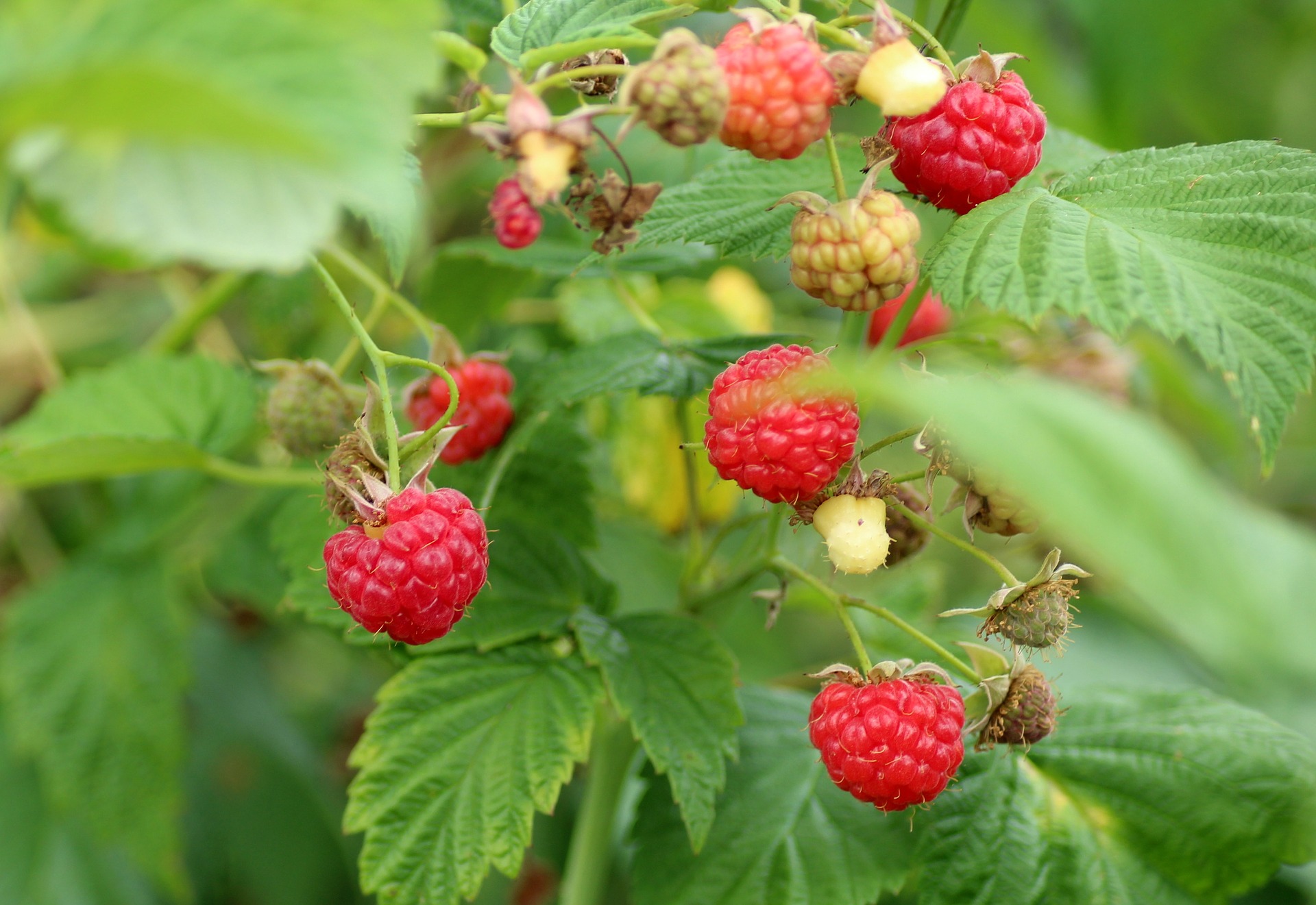 3 Conozcamos “Formar o separar números: Números hasta 9”Student Task Statement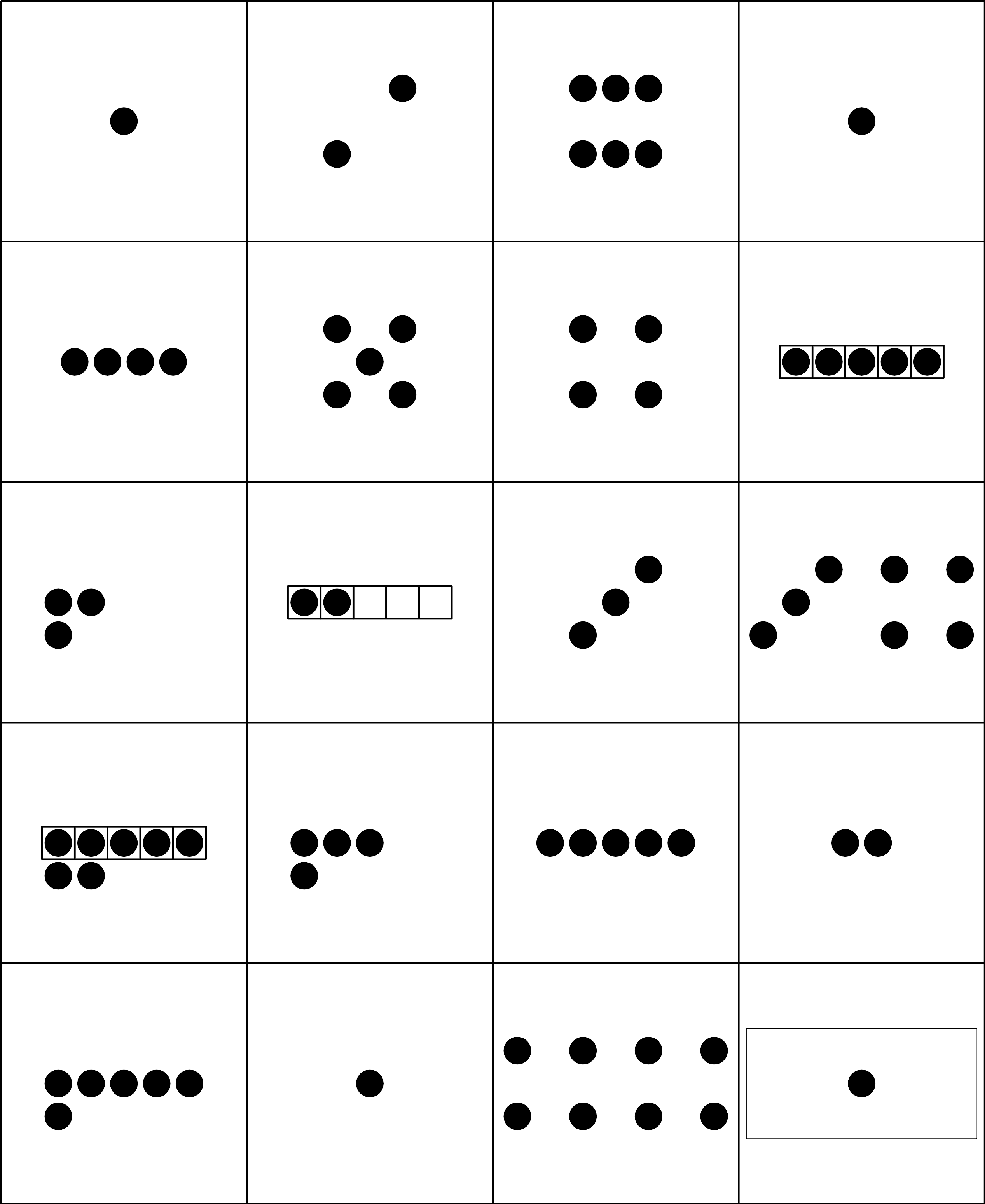 Escoge un centro.¿Qué hay a mis espaldas?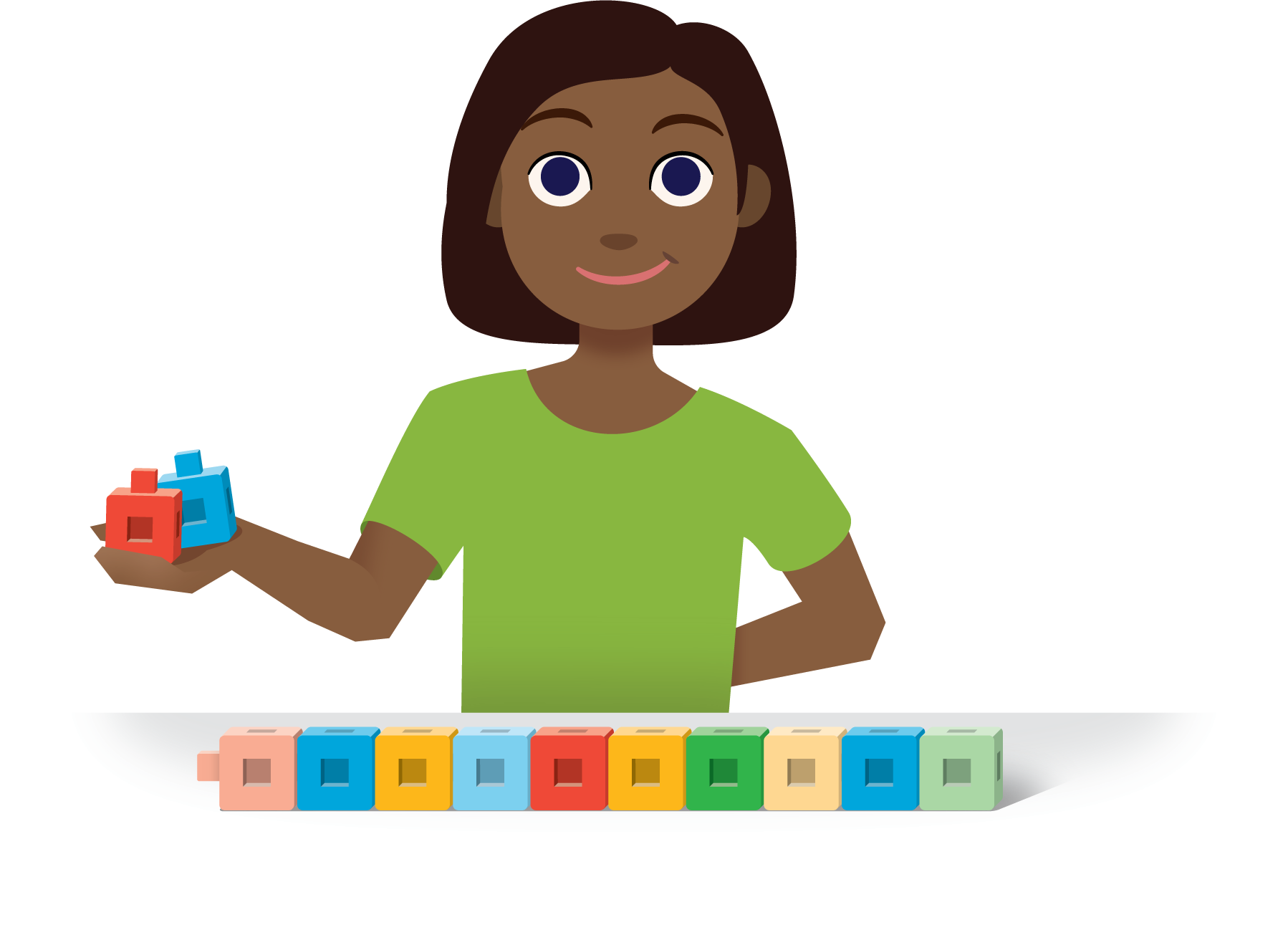 Tableros de 5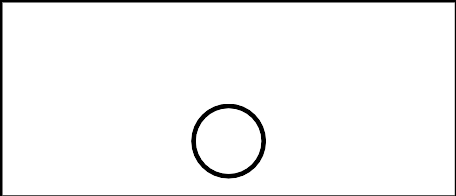 Formar o separar números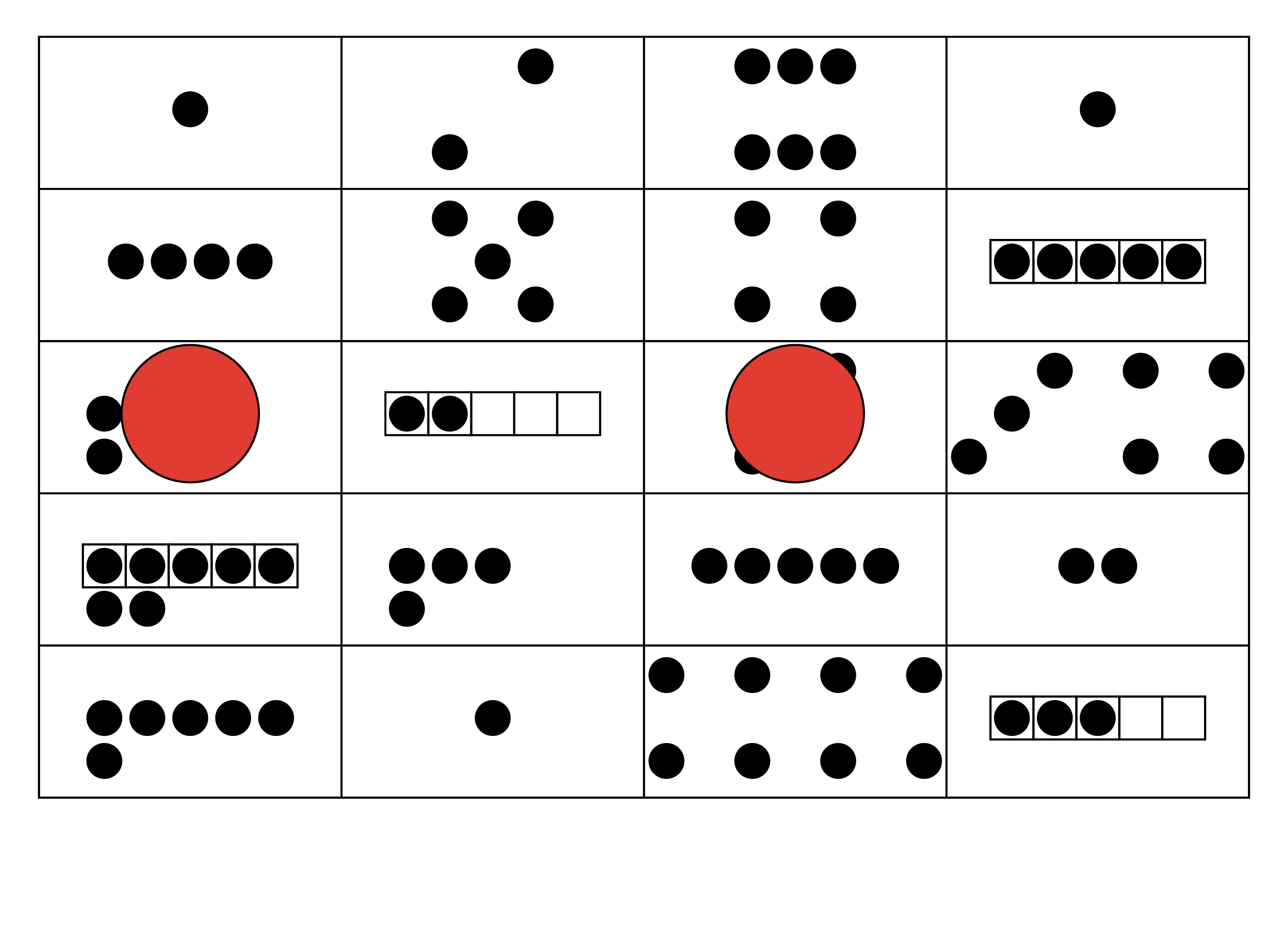 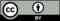 © CC BY 2021 Illustrative Mathematics®